Så var der KAMPFikkedik og Falderina forvandler hinanden til det ene og det andet. 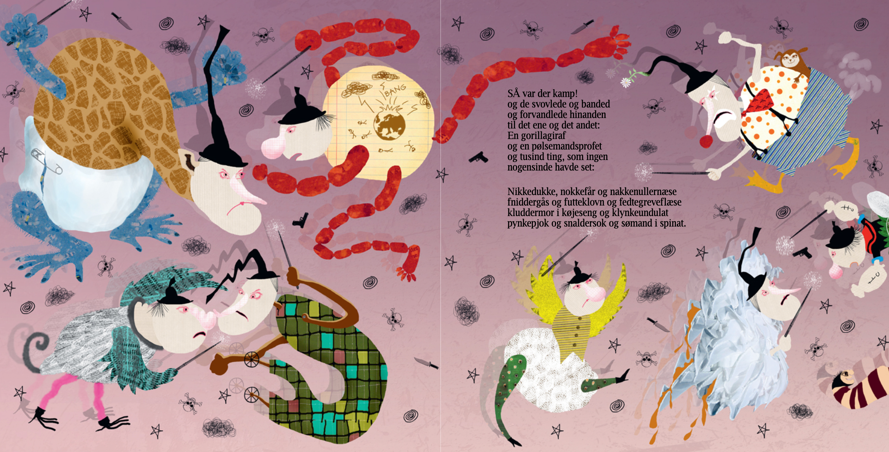 Tegn en tegning, hvor  har forvandlet Fikkedik eller Falderina HELT om!Skriv hvad det er: